STŘEDISKO  VOLNÉHO ČASU DUHOVKA aGYMNÁZIUM A JAZYKOVÁ ŠKOLA S PRÁVEM STÁTNÍ JAZYKOVÉ ZKOUŠKYBřeclavp o ř á d a j í3. února 2015okresní kolo- I. a II. kategorieI. kategorie je určena žákům  9. ročníků základních škol,  4. ročníků osmiletých gymnázií a1. a 2. ročníků šestiletých gymnázií; II. kategorie je určena žákům 1.- 4. ročníků středních škol a 5. - 8. ročníků osmiletých gymnázií OLYMIPÁDY V ČESKÉM JAZYCE Do okresního kola postupuje žák, který dosáhl nejvyššího počtu bodů; každá škola vyšle do okresního kola  jednoho až dva zástupce pro I. kategorii a dva až tři zástupce pro II. kategorii. místo konání:  Gymnázium a Jazyková škola s právem státní jazykové zkoušky,                               Břeclav, sady 28. října 1program:     8:00 – 9:00         prezence (+ proplácení cestovného soutěžícím; soutěžící si                                                             zakoupí pouze jízdenku z  místa bydliště do Břeclavi, kterou                                                            odevzdá; na jejím základě mu bude proplaceno jízdné i pro cestu                                                             zpět; pokud se prokáže zpáteční jízdenkou, nebude jízdné                                                            proplaceno!)                            9:00 – 9:15        zahájení soutěže, organizační záležitosti                        9:15 – 10:15      OJČ – jazyková část                       10:15 – 10:30      přestávka                       10:30 – 11:30      OJČ – slohová část                       11:30                    ukončení soutěže  Žáky je nutné přihlásit elektronicky prostřednictvím portálu www.jmskoly.cz, odkaz „soutěže“.  Jiné přihlášení nelze akceptovat.Podrobnější studijní text k tématu 41.ročníku OČJ lze najít v propozicích nebo na stránkách: https://www.nidm.cz/talentcentrum/souteze/olympiada-v-ceskem-jazyceS sebou psací potřeby.                                                                               Mgr. Vlasta Žabenská,                                                                                                                                              odborný garant soutěže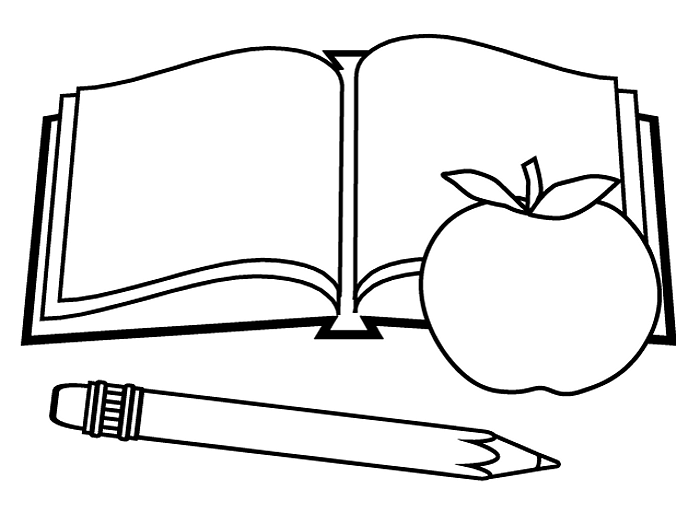                                                                                                                                             za@gbv.cz